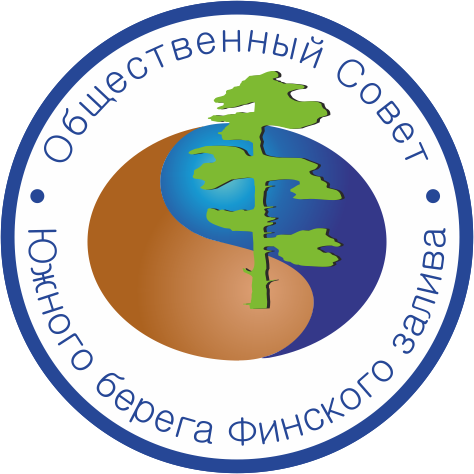        ОБЩЕСТВЕННЫЙ СОВЕТ ЮЖНОГО БЕРЕГА ФИНСКОГО ЗАЛИВА Создан 1 декабря 2016 года собранием учредителей южного берега Финского залива, межрегиональное общественное движение Санкт-Петербурга и Ленинградской области при ООО Декомиссия188544, г. Сосновый Бор  а/я 68,7, тел./факс: (81369) 72991; э-почта: info@greenworld.org.ru   http//:decommission.ru Пятница, 24 июля 2020 года						Санкт-Петербург – Сосновый Бор Пресс-релизНАШ БЕРЕГ- 2020XXI ежегодный экологический велопробег по южному берегу Финского заливаДевиз: «Бухту Батарейную - людям и птицам! НЕТ порту и заводу в любимой бухте!»Движения велогруппы 25 - 29 июля 2020 пойдет по маршруту: Лебяжье (заказник «Лебяжий» и охраняемый природный ландшафт «Поляна Бианки») – форт Красная горка – Черная Лахта – бухта Батарейная – Сосновый Бор – заказник «Котельский» - Вистино – Курголово – Ханике – Большое Куземкино (заказник «Кургальский») – Усть-Луга – Сосновый Бор. Протяженность маршрута на велосипедах около 220 км. Цели велопробега:Провести «открыточную кампанию» по обращению жителей региона к властям с требованиями: отказаться от строительства производственно-логистического комплекса в бухте Батарейная,  провести стратегическую экологическую оценку ЮБФЗ и выделить зоны возможной промышленной застройки, рекреации и охраны природы.Провести субботник в бухте Батарейная.Распространить информационные материалы о состоянии среды обитания и экологических рисках на ЮБФЗ: http://greenworld.org.ru/sites/default/greenfiles/buklet_zacazniki_internet_itog.pdf  http://decommission.ru/wp-content/uploads/2018/02/nash_bereg_190218.pdfПознакомиться с текущим состоянием среды обитания - экологическими ценностями и опасностями, а также историей, культурой и традиционным укладом жизни коренных жителей ЮБФЗ.Провести инспекцию состояния среды обитания в месте прокладки газопровода НордСтрим2 в заказнике «Кургаслький»Участники экологического велопробега: члены Общественного совета южного берега Финского залива, партнеры и друзья организации.В фокусе внимания участников будут заказники: Лебяжий, Поляна Бианки, Котельский, Кургальский, а также бухта Батарейная, атомный кластер Соснового Бора, складской комплекс минеральных удобрений в Вистино, порт Усть-Луга, газопровод Нордстрим-2 и новый завод по сжижению газа.Елизавета Михайлова, координатор проектов Олег Бодров, председатель+7 921 74 52 631 